MSC SUSTAINABLE FISHERIES CERTIFICATION INCIDDENTAL REMOVAL OF ATLANTIC SEABOB BY FISHING VESSELS 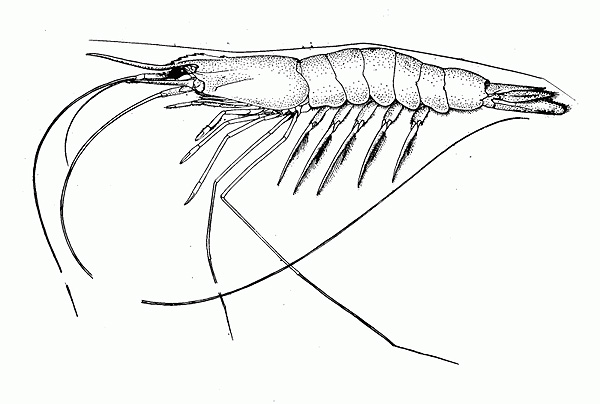 Prepared by: Yolanda Babb-Echteld ( Fisheries Department)March 2016Seabob removal other than Seabob trawlersEstimation are made for the following fishery types:Industriele seabob catch. The seabob obserser program is intended to be conducted at least ones a month on a vessel at Heiploeg or SAIL. In 2015, 5 trips were conducted and the information of 4 is below. The other trip was conducted on Sechong 29, Korean vessel at SAIL. This trip was special, because at the same time the 3½ inch TTED was used. Data collection was not adequate in March. The seabob catch retained is around 79-80% of the total catch. From personal conversation with Tomas Willems this seems to be very high. Therefore, Fisheries Department need to check the method of estimation of the observers. 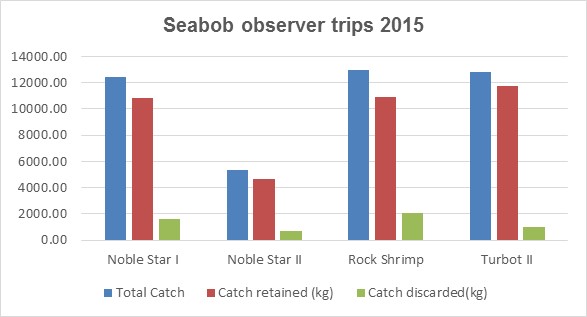  Method used to collect the data on the TTED trial 22-30 March 2015  (Mario Yspol)First we marked the bags of control and experimental to avoid confusion . Due to space  concern and other practical issue we decided to process one of the bag at every haul during the day . one experimental and then at the next haul the control bag . Keep in mind that the seabob fisheries have in practise only two fishing grounds .  We could not analyse or sample  the two bags at the same time due to early mention causes . We use wooden board to separate the content of the bag that we would analyse from the rest of the catch. The following was registered of the bags that were processed (control and experimental bags)  The total contents of the bags were measure using baskets and scale . The total bycatch of the one bag in question . Of the one basket chosen as sample we register: Rays ,jelly fish, trash , and all the commercial bycatch species (despite the size)  taken by the crew . We took weight and length of all these species in the sample . The position of each tow and the total catch of seabob registered  by the captain was also collectedExisting BRD’s (nets with square mesh panel) were sent to USA for underwater testing by NOAA by June 2014. The square mesh codend of 120 has a better performance than the other of 130, because of the water flow. The companies themselves know to whom the nets belongs. 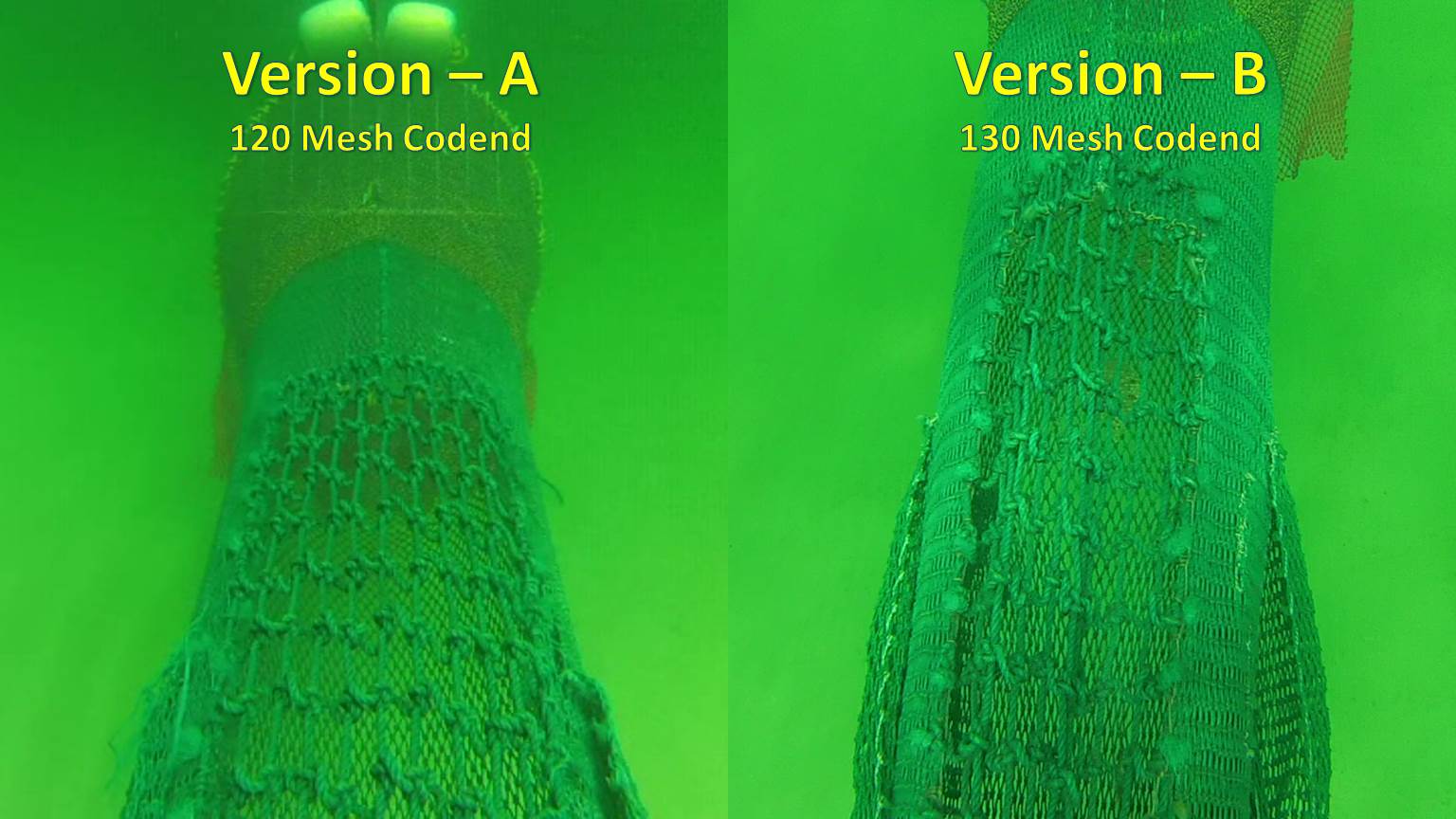 Penaeus shrimp trawlers With the introduction of the Vessel Monitoring System (VMS) Penaeus shrimp trawlers fishing are monitored and reports will show any vessel below the 15 fathom (± 27.5m).There has been 2 observation on Penaeus shrimp trawlers, one in 2014, Ranmar 61 and the other one in 2015, Star Shrimper. Information of both vessels have not indicated any seabob catch. Both vessels has been fishing in depths above 70m. From literature  seabob (1-70m) would not be excepted to be found in those depths. However, incidents of seabob catch may occur.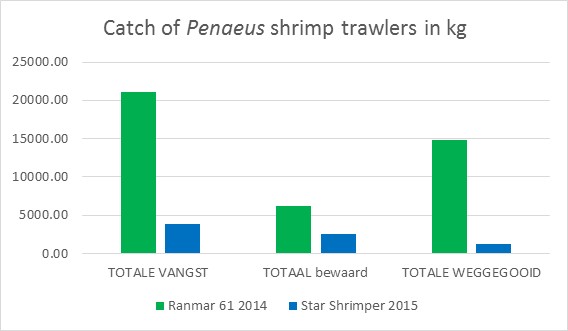 Finfish trawl. In 2015, the Fisheries Department was able to conduct 5 observer trips on finfish trawlers. These vessels fish in depths from 24-40m, however, they are licensed to fish from 27m and onwards.  Seabob catches has been observed during 2 trips with very small amount. On Nathan, the percentage of seabob observed 0.0064% of the catch retained and on Iris this percentage of seabob was 0.033 % of the catch retained.  Both catches were in different depths and in different areas and below 0.1% of the total catch.Catches of Penaeus shrimp are common, but also in very small amounts. The percentage of discards is on average 18% of the total catch. Except for Nathan, where the discard was above 50% of the total catch. The reason was due to fishing problems, the gear did function properly. The boat had therefore, stop fishing, reporting broken trip. 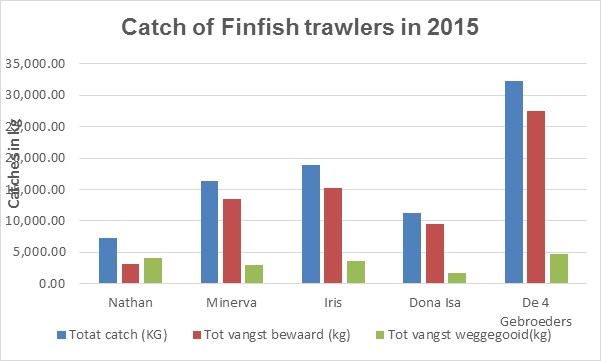 Noble Star INoble Star IIRock ShrimpTurbot IITOTALE VANGST12430.505334.1512970.0012786.00Catch retained (kg)10816.504635.1510905.0011769.00Sea-bob10310.003728.0010190.0011370.00Witi bere15.000.00286.0011.00Brown shrimp0.00404.002.000.00shrimp (mix)74.500.0041.00118.00Finfish417.00479.00383.00270.00Catch discarded(kg)1614.00699.002065.001017.00Sea-bob122.000.00225.00249.00Witi bere62.000.005.000.00Finfish12366991708616Others1110087Catch retained & Discarded in %Catch retained & Discarded in %Catch retained & Discarded in %Catch retained & Discarded in %Noble Star INoble Star IIRock ShrimpTurbot IITOTALE VANGSTCatch retained (kg)87.0286.9084.0892.05Sea-bob82.9469.8978.5788.93Witi bere0.120.002.210.09Brown shrimp0.007.570.020.00shrimp (mix)0.600.000.320.92Finfish3.358.982.952.11Catch discarded(kg)12.9813.1015.927.95Sea-bob0.980.001.731.95Witi bere0.500.000.040.00Finfish9.9413.1013.174.82Others0.890.000.000.68Ranmar 61 2014Star Shrimper 2015TOTAL CATCH (kg)21,058.53,814.05Catch retained6,185.52,584.05Shrimp/others4,3951,374.55shrimp (Mix)4,11610.5Hopper (Pink Spotted)0404.05Pink30960Sea-bob00Witi bere00Crab900Squid + octopus1240Shell fish350Finfish1,790.51,045Catch discarded (kg)14,8731,230Crab3,7550Squid + octopus1500Shell fish2,4992Finfish7,2591,228NathanMinervaIrisDona IsaDe 4 GebroedersTotal Catch (KG)KG 7,224.40 KG 16,383.92 KG 18,885.35 KG 11,247.85 KG 32,331.46 Catch retained (kg)3,102.413413.9215,324.35 9,515.85 27,524.46 Sea-bob0.20500Penaeus spp0.24.920.1504.46Squid + octopus2529000Finfish3,07713,38015,3199,51527,520Catch discarded (kg)4,1222,9703,5611,7324,807finfish2,6222,9703,5611,7324,807Sea devil1,5000000